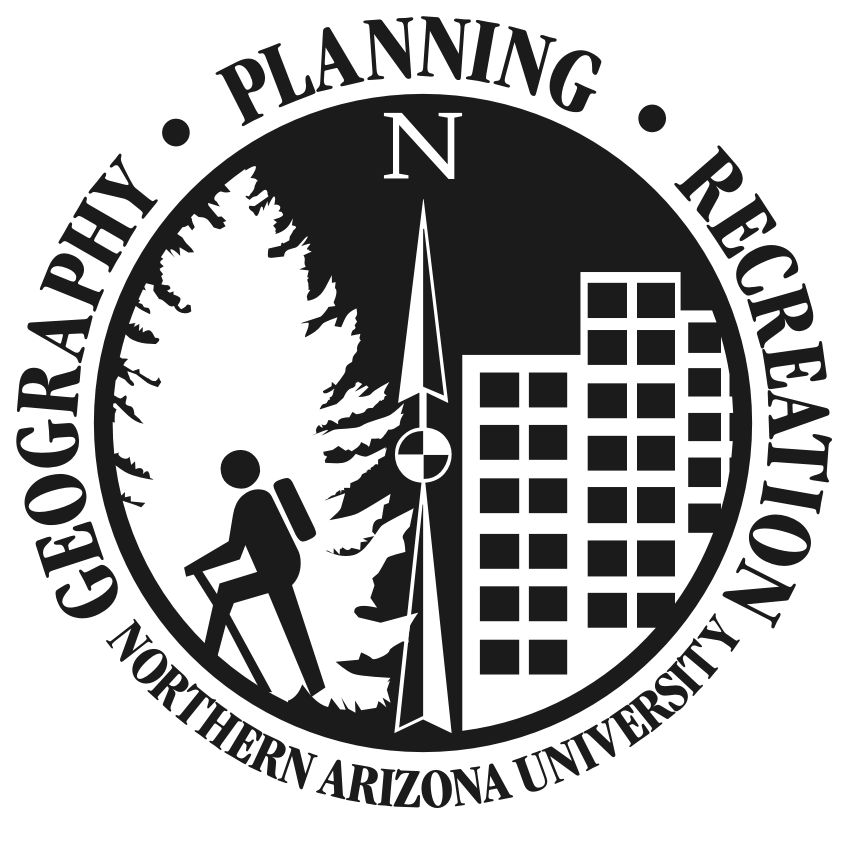          			Name:  ____________________________________________        				ID:  _______________________________________________Degree Requirements for B.S. in Geographic Science and Community Planning                     Community Planning & Development Emphasis(Updated May 2011)Liberal Studies (35 units total)Foundations (7)1a.	ENG 105 or	4  or1b.	ENG 101/102	62.	MAT 114	3Lab Science (4)____________________________	_____Science/Applied Science (3-6units)____________________________	_________________________________	_____Social and Political Worlds (3-6units)____________________________	_________________________________	_____Aesthetic and Human Inquiry (3-6 units)____________________________	_________________________________	_____Cultural Understanding (3-6 units)____________________________	_________________________________	_____MUST MAX OUT 3 OF 4 (3-6) BLOCKSDiversity RequirementEthnic           ____Global           ____Liberal Studies Elective (3 units) (You take one additional elective course from any liberal studies requirements.)____________________________	_____Students must have a 2.5 or better overall grade point average to earn this degree and a C or better in all classes applied to the major.  Also, at least 30 units of courses taken for the degree must be upper division, and 30 units must be taken at NAU.ADDITIONAL ELECTIVE UNITS FROM ANY ACADEMIC AREA FOR 120 TOTAL UNITSMajor Requirements (43 units)		           Units	Semester            GradeENG 205: The Academic Writer’s Wkshp.   	2	________          ______STA 270: Applied Statistics		            	3	________          ______GSP 130: Mapping the World		     	3	________          ______GSP 150: Physical Geography			4	________          ______GSP 201: Community Planning & Change	3	________          ______GSP 206: Public Participation & Comm.	3	________          ______GSP 240: World Geography West	3	________          ______  OR GSP 241: World Geography EastGSP 303: Comm. Design and Preservation	3	________          ______GSP 371: Urban Realm: Context and Lsp.	3	________          ______GSP 375W: Community & Global Analysis	3	________          ______GSP 432: GIS for Urban Environments	3	________          ______6 experiential learning units from the following selected with advisor consent:GSP 389: Cooperative Education                1-12    ________           ______GSP 408: Internship                                     1-12    ________           ______GSP 485: Undergraduate Research              1-6      ________           ______GSP 497: Independent Study                       1-6      ________           ______Capstone Requirement:GSP 405C: Senior Professional Project          4	  ________           ______Emphasis Requirements (18 units)GSP 276: Planning for Sustainable Tourism 	3	________          ______GSP 401: Permitting & Review Process	2	________          ______GSP 402: Environ. Impact Statements	3	________          ______GSP 406: Data Analysis & Digital Comm.	3	________          ______GSP 421: Land Use Planning Law & Ethics	3	________          ______4 Additional units in Community Planning or related fields selected with advisor consent. _____________________________________          _____       __________            _____________________________________________          _____       __________            _____________________________________________          _____       __________            ________